San MarinoSan MarinoSan MarinoSan MarinoFebruary 2030February 2030February 2030February 2030MondayTuesdayWednesdayThursdayFridaySaturdaySunday12345678910Feast of Saint Agatha111213141516171819202122232425262728NOTES: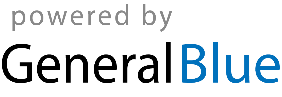 